ҠАРАР                                                           РЕШЕНИЕОб утверждении   Дополнительного соглашения №4 к Соглашению  между  Администрацией  муниципального района Шаранский  район Республики Башкортостан и Администрацией сельского  поселения Шаранский сельсовет муниципального района Шаранский район Республики Башкортостан о передаче Администрации муниципального  района Шаранский район Республики Башкортостан осуществления части полномочий сельского  поселения Шаранский сельсовет муниципального района Шаранский район Республики БашкортостанВ соответствии с частью 4 статьи 15 Федерального закона №131-ФЗ от 6 октября 2003 года «Об общих принципах организации местного самоуправления в Российской Федерации», Совет сельского поселения  Шаранский сельсовет муниципального района Шаранский район  Республики Башкортостан решил:Утвердить Дополнительное соглашение №4 к Соглашению  между  Администрацией  муниципального района Шаранский  район Республики Башкортостан и Администрацией сельского  поселения Шаранский сельсовет муниципального района Шаранский район Республики Башкортостан о передаче Администрации муниципального района Шаранский район Республики Башкортостан осуществления части полномочий сельского  поселения Шаранский сельсовет муниципального района Шаранский район Республики Башкортостан (далее - Дополнительное соглашение №4) согласно приложению.         2.Настоящее решение обнародовать на информационном стенде в здании администрации сельского поселения и разместить на сайте сельского поселения Шаранский сельсовет муниципального района Шаранский район Республики Башкортостан sharan.sharan-sovet.ru.Контроль над исполнением настоящего решения возложить на заместителя председателя Совета Зилеева Ильнура Амирьяновича. Заместитель председателя Совета                                                       И.А.Зилеев                  с. Шаран10.11.2017№ 28/203Дополнительное соглашение №4к Соглашению между  Администрацией  муниципального района Шаранский  район Республики Башкортостан и Администрацией сельского  поселения Шаранский сельсовет муниципального района Шаранский район Республики Башкортостан о передаче Администрации муниципального  района Шаранский район Республики Башкортостан осуществления части полномочий сельского  поселения Шаранский сельсовет муниципального района Шаранский район Республики Башкортостан (далее - Соглашение)Администрация сельского поселения Шаранский сельсовет муниципального района Шаранский район Республики Башкортостан, именуемый в дальнейшем «Сторона 1», в лице и.о. главы  сельского поселения Шаранский  сельсовет муниципального района Шаранский район Республики Башкортостан Мухаметова Геннадия Евгениевича, действующего на основании Устава, с одной стороны, и Администрация муниципального района Шаранский район Республики Башкортостан, именуемый в дальнейшем «Сторона 2», в лице и.о. главы Администрации муниципального района Шаранский район Республики Башкортостан Манурова Рустама Рифатовича, действующего на основании Устава, с другой стороны, заключили настоящее Дополнительное соглашение №4 о нижеследующем:Внести в Соглашение от 14 ноября 2014 года № 360 следующее изменение:пункт 2 статьи 2 изложить в следующей редакции:	«2) перечисляет финансовые средства Стороне 2 в виде межбюджетных трансфертов на осуществление пенсионного обеспечения 264300,32 руб. (двести шестьдесят четыре тысячи триста рублей 32 копейки).»Во всём остальном, что не предусмотрено настоящим Дополнительным соглашением №4, действуют условия Соглашения.Настоящее Дополнительное соглашение №4 вступает в силу с  момента подписания и действует по 31 декабря 2017 года.Настоящее Дополнительное соглашение №4 составлено в двух экземплярах, имеющих одинаковую юридическую силу, по одному для каждого из Сторон.Башкортостан РеспубликаһыШаран районымуниципаль районыныңШаран ауыл Советы ауыл биләмәһе Советы452630 Шаран ауылы, Кызыл урамы 9Тел.(347) 2-22-43,e-mail:sssharanss@yandex.ruШаран  ауылы, тел.(34769) 2-22-43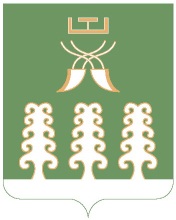 Республика БашкортостанСовет сельского поселенияШаранский сельсоветмуниципального районаШаранский район452630 с. Шаран ул. Красная,9Тел.(347) 2-22-43,e-mail:sssharanss@yandex.ruс. Шаран тел.(34769) 2-22-43И.о. главы сельского  поселения Шаранский сельсовет муниципального района Шаранский район Республики Башкортостан___________________Г.Е.Мухаметов10.11.2017 года.М.П. И.о. главы Администрациимуниципального района Шаранский район Республики Башкортостан___________  Р.Р.Мануров10.11.2017 года.М.П.